Spanish: Associate in Arts for TransferFocus: Non-Native Speakers - UCSpanish, a transfer program, is an academic discipline necessary to keep pace with our globally interconnected world.  In this age, where borders have been erased by digital media and fast-pace electronic interaction is the norm, Spanish provides skills sought after in many fields: Business, Medicine, Law, Science, Economics, Politics, Public Service, and more. Please see a Pathways Counselor: Create an education plan customized to meet your needs.  Contact a CounselorTransfer Majors/Award FocusSpanish, A.A.-T CSU, Focus: Native & Non-Native SpeakersSpanish, A.A.-T UC, Focus: Native & Non-Native SpeakersGE Pattern/UnitsGE Pattern: Option CTotal Units: 60Program maps indicate the major coursework and recommended general education courses to fulfill your degree in 2 years (approximately 15 units/ semester or 30 units/year). If you are a part-time student, start Semester 1 courses and follow the course sequence.  Some of the courses listed may be substituted by another course.  Please view these options in the official course catalog.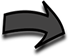 Semester 1												14 UnitsSemester 2												16 UnitsCareer OptionsInterpretation/Translation (C) Immigration/Customs/Inspector (SM, B)Secondary School Teacher (B)Find more careers: msjc.emsicc.comRequired Education: SM: some college; C: Certificate; A: Associate, B: Bachelor’s, M: Master’s; D: DoctorateFinancial AidFinancial aid is determined by the number of credit hours you take in a semester.  Maximize your financial aid by taking 12-15 units per semester.Semester 3												15 UnitsSemester 4												15 UnitsWork ExperienceSign up for a special project or internship opportunity.  Gain work experience and earn credits.COURSETITLEUNITENGL-101College Composition 4MATH-115 or MATH-140Ideas of Mathematics or Introduction to Statistics3SPAN-101Elementary Spanish I4HIST-140 orHIST-141 or
HIST-142History of Mexico or History of Latin America to 1820 or History of Latin America Since 18203COURSETITLEUNITENGL-103Critical Thinking and Writing3COMM-100Public Speaking3MUS-109World Music3SPAN-102Elementary Spanish II4ENVS-100Humans and Scientific Inquiry3COURSETITLEUNITANTH-101Physical Anthropology3ANTH-111Physical Anthropology Lab1SPAN-201Intermediate Spanish I4FREN-101Elementary French I4PS-101Introduction to American Government and Politics3COURSETITLEUNITHIST-111 orHIST-112U.S. History to 1877 orU.S. History Since 18653SPAN-202Intermediate Spanish II4FREN-102Elementary French II4GEOG-102Cultural Geography3DAN-201Dances of the World1